Льготы членам клубаhttp://vestnik.volbi.ru/klub-uchenyh-zhurnala.htmlС ПРИВИЛЕГИЯМИ публикуются ЧЛЕНЫ КЛУБА научного журнала "Бизнес. Образование. Право. Вестник Волгоградского института бизнеса" (сайт журнала http://vestnik.volbi.ru): — члены клуба подписываются на журнал "Бизнес. Образование. Право" с годовой скидкой 20%;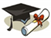  — скидки на статьи, в зависимости от статуса, члена клуба ученых получают от цены размещения публикации в первом выпуске журнала текущего года; — член клуба, организовавшие дискуссию на страницах журнала из 10 (десяти) статей, получает привилегию опубликовать свою статью бесплатно в ближайшем выпуске журнала; — члены клуба СТАТУСА "Super-VIP" и "Mega-VIP" имеют право на публикацию статьи в журнале один раз в год со скидкой 30%.(переход на страницу клуб ученых журнала)